СОВЕТ ДЕПУТАТОВ МАЙСКОГО СЕЛЬСКОГО ПОСЕЛЕНИЯ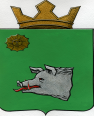 КРАСНОКАМСКОГО МУНИЦИПАЛЬНОГО РАЙОНАПЕРМСКОГО КРАЯРЕШЕНИЕ20.09.2017                                                                                                  № 53О формировании конкурсной комиссии при проведении конкурса на замещение должности главы сельского поселения – главы администрации Майского сельского поселения В соответствии со статьей 36 Федерального закона от 06.10.2003 года № 131-ФЗ «Об общих принципах организации местного самоуправления в Российской Федерации», со статьей 23 Устава Майского сельского поселения, с Положением о порядке проведения конкурса по отбору кандидатур на должность главы сельского поселения – главы администрации Майского  сельского поселения, утвержденным решением Совета депутатов Майского сельского поселения от 19.10.2016 г.№ 32,Совет депутатов РЕШАЕТ:1. Объявить о формировании конкурсной комиссии при проведении конкурса на замещение должности главы сельского поселения – главы администрации Майского сельского поселения.2.Установить 15 рабочих дней со дня опубликования решения для подачи в Совет депутатов заявлений в письменной форме о включении граждан в состав конкурсной комиссии.3.Обратиться к главе муниципального района – главе администрации Краснокамского муниципального района В.В.Соколову о назначении половины членов конкурсной комиссии по отбору кандидатур на должность главы сельского поселения – главы администрации Майского сельского поселения.4. Решение подлежит опубликованию в газете «Майский вестник».5. Контроль за исполнением решения возложить на комиссию по социальной политике и социальной защите населения Майского сельского поселения (С.В.Бабкину).Председатель Совета депутатов Майского сельского поселения                                                        А.Ф. Ермаков